Yon Mesaj enpòtan pou Fanmi Massachusetts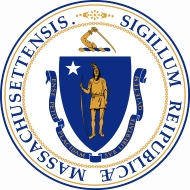 Ki gen Timoun ki gen Mwens pase 9 aneYo Detèmine ki gen Maladi Otis la (ASD) Enskripsyon Ouvè ant 3 Oktòb 2019 rive 31 Oktòb 2019Divizyon Otis la (Autism Division) nan Depatman Sèvis Devlopmantal la (DDS, Department of Developmental Services) gen yon Pwogram Otorizasyon Espesyal pou Otis (Autism Waiver Program) ki bay entèvansyon 1 a 1 pou ede timoun ki gen otis ki gen gwo pwoblèm konpòtman, kominikasyon, oswa sosyal, pa mwayen yon sèvis ki rele Kapasite Elaji, Edikasyon (Expanded Habilitation, Education) (sèvis ak sipò entansif ki fèt nan kay la). Sèvis sa a fèt lakay timoun nan oswa nan lòt kad pèsonèl pwofesyonèl yo sipèvize, epi l disponib pou 3 ane antou. Epitou, otorizasyon espesyal la bay lòt sèvis sipò tankou aktivite entegrasyon nan kominote a, byen ak sèvis pèsonèl, ak relèv pou paran. Apre 3 ane sèvis entansif, yon timoun gendwa jwenn sèvis siplèmantè ki konble bezwen l e ki ede l soti nan Pwogram Otorizasyon Espesyal pou Otis la jiskaske timoun nan gen 9 ane.Byenke Pwogram Otorizasyon Espesyal pou Otis la prèske foul kounye a, toujou gen timoun ki kite Pwogram nan paske yo vin gen 9 ane oswa pou lòt rezon. Kidonk, nou vle gen yon lis moun k ap fè demann pou n ka chwazi ladan yo lè plas sa yo vin disponib pou Pwogram nan. Kidonk, Divizyon Otis la ap ofri posiblite pou moun fè demann otorizasyon espesyal la pandan yon peryòd demann ouvè. Divizyon Otis la te fè dènye demann enskripsyon ouvè a ann oktòb 2018. Peryòd demann ouvè a soti 17 oktòb pou rive 31 oktòb. Tanpri, asire w ou voye demann ou an pa LAPÒST oswa pa IMÈL ant 17 oktòb ak 31 oktòb. Divizyon Otis la pral jete nenpòt demann ki fèt andeyò dat sa yo.Pwogram Otis la gen yon sèten kapasite pou l pran timoun ki gen 3 ane k ap fini ak Entèvansyon pou Timoun Piti (Early Intervention). Sa vle di Divizyon Otis la gen 20 plas atravè eta a pou timoun ki gen 3 ane. Kanmenm, timoun sa yo pral bezwen ranpli tout kritè finans ak kritè klinik yo pou yo kalifye pou Pwogram nan.Otorizasyon Espesyal pou Otis la sèvi timoun jiskaske yo gen 9 ane ki gen maladi otis la e ki ranpli kritè yo pou Pwogram Otorizasyon Espesyal la. Pou tout sèvis espesyal yo, fòk timoun nan ranpli kritè finansye yo ak kritè klinik yo pou Pwogram Otorizasyon Espesyal la.Mesaj sa a se pou fè w konnen kritè yo pou Pwogram Otorizasyon Espesyal pou Otis la:Kondisyon:  li nesesè pou patisipan yo ranpli kritè ki vin apre yo pou yo ka nan pwogram sa a:Fòk yo konfime timoun nan gen Maladi Otis la, e Depatman Sèvis Devlopmantal la pral verifye sa a tou.Timoun nan poko gen 9 ane. Timoun ki gen jiska 8 ane ka patisipe.Timoun nan rezide Massachusetts.Timoun nan gen bezwen swen yo egzije pou l resevwa sèvis nan yon Etablisman Swen Entèmedyè pou moun ki gen yon Andikap Entelektyèl (ICF/ID ann anglè), selon evalyasyon DEPATMAN SÈVIS DEVLOPMANTAL la fè.Fanmi an chwazi pou timoun nan resevwa sèvis nan kay la ak nan kominote a. Fòk yo ka sèvi timoun nan san danje nan kominote a.Fòk timoun nan gen yon reprezantan responsab ki ka dirije sèvis ak sipò Otorizasyon Espesyal la.Fòk MassHealth detèmine timoun nan kalifye pou asirans MassHealth Standard la, sou baz revni fanmi an. Pou fanmi ki poko fè demann MassHealth, fòk yo fè sa a anvan yo ranpli Fòmilè Pwogram Otorizasyon Espesyal la.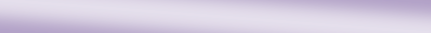 Haitian Creole: Family Notice for the Autism Waiver Program English 2019 Ki jan pou w fè demann pou MassHealth:  Ou ka depoze aplikasyon w pou MassHealth nenpòt nan fason sa yo:Antre sou kont pa w la nan MAhealthconnector.org. Ou ka kreye yon kont anliy si w poko gen youn. Li gendwa pi rapid pou w jwenn byenfè si w fè demann sou entènèt pase si w voye aplikasyon papye a pa lapòst.Voye aplikasyon w ki ranpli e ki gen siyati w bay 
Health Insurance Processing Center
P.O. Box 4405
Taunton, MA 02780Voye aplikasyon w ki ranpli e ki gen siyati w pa faks bay 1-857-323-8300.Rele Sant Sèvis Kliyantèl MassHealth la nan 1-800-841-2900 
(TTY: 1-877-623-7773 pou moun ki Soud, ki tande di, oswa ki bèbè) oswa 1-877-MA ENROLL (877-623-6765).Vizite yon Sant Enskripsyon MassHealth (MEC, MassHealth Enrollment Center) pou w fè demann pèsonèlman. Gade “Member Booklet for Health Coverage and Help Paying Costs” la (Ti Liv Mànyèl sou Byenfè Sante ak Èd pou Peye Depans) pou w jwenn yon lis adrès MEC yo.Ki jan pou w Patisipe nan Pwosesis Kalifikasyon an:Chèche yon kopi “Autism Program Request Form” nan (Fòmilè Demann Pwogram Otis)Tanpri, kontakte Sant Sipò Otis (Autism Support Center, nou site yo pi ba a) ki pi pre w la pou w mande Fòmilè Demann nan. Sant Sipò Otis yo disponib pou yo ede w ranpli Fòmilè Demann nan.Divizyon Otis la pral poste tout fòmilè yo sou sit wèb DDS la:www.mass.gov/DDS nan ‘Autism Spectrum Services’Ranpli Fòmilè Demann Pwogram Otis la	Pou w ranpli fòmilè sa a, w ap bezwen:dat nesans pitit ounimewo sekirite sosyal pitit ou nimewo ID MassHealth pitit ouDepoze Fòmilè Demann Pwogram Otis la Fòk tout demann yo gen yon “Postmark” oswa So Dat ki date ant 17 oktòb 2019 ak 31 oktòb 2019.Divizyon Otis la pral jete fòmilè ki pa t fèt nan dat sa yo.Tanpri, ranpli fòmilè Demann Otorizasyon Espesyal pou Otis la avèk yon Plim epi Ekri yon fason Lizib.Tanpri, Siyen Fòmilè a avèk yon Plim.YON SÈL APLIKASYON POU CHAK TIMOUN—Divizyon Otis la pral jete fòmilè yo si yo plizyèTanpri, Voye Fòmilè a pa Lapòst (Divizyon Otis la pap aksepte fòmilè yo livre alamen) bay:AUTISM DIVISION of DDSAtt. Autism Program Application FormSe priyorite Divizyon Otis nan DDS la pou yo asire pwosesis pou fè demann pou Pwogram Otorizasyon Espesyal pou Otis la konplètman aksesib pou fanmi ak timoun ki gen otis ki soti nan diferan lang ak kilti.Tradiksyon ak entèprè disponib gratis pou tout patisipan yo.Anons sa a ak lòt enfòmasyon sou otorizasyon espesyal la disponib sou sit wèb DDS la nan www.mass.gov/DDS nan ‘Autism Spectrum Services’ ak nan Sant Sipò Otis DDS soutni yo. Gen materyèl ki disponib nan arab, chinwa, fransè, kreyòl ayisyen, kmè, pòtigè, ris, espayòl, taylandè, ak vyetnamyen. Pou w jwenn plis enfòmasyon sou Pwogram Otorizasyon Espesyal pou Otis la, kontakte Sant Sipò Otis ki pi pre w la oswa voye yon imèl bay AutismDivision@state.ma.us. Osinon ou ka rele Divizyon Otis ki nan DDS la nan 617-624-7518.Yon Lis Sant Sipò Otis yo:Pathlight:  Autism Connections: 	116 Pleasant StreetEasthampton, MA, 01027 		#413-529-2428: Li sèvi Lwès MA aAdvocates: Autism Alliance of MetroWest (AAMW):1881 Worcester Road Suite 100AFramingham, Ma, 01701#508-652-9900: Li sèvi Metro West, BostonCommunity Autism Resources (CAR): 		33 James Reynolds Rd, Unit CSwansea, MA 02777		#508-379-0371: Li sèvi Sidès MA aHMEA: Autism Resource Center: 			712 Plantation StreetWorcester, MA 01605 	#508-835-3723:  Li sèvi Sant MA aNEARC: The Autism Support Center: 		6 Southside RoadDanvers, MA 01923 		#978-777-9135: Li sèvis Nòdès MA aTILL, Inc.: Autism Support Center:		20 Eastbrook RoadDedham, MA 02026 		#781-302-4600 x 4661: Li sèvi Greater BostonThe Arc of South Norfolk: The Family Autism Center: 			789 Clapboardtree StreetWestwood, MA 02090 	#781-762-4001, X. 395 Li sèvi Zòn Norfolk County awww.mass.gov/DDSAutism Spectrum Services (Sèvis Otis)Enfòmasyon disponib tou nan:Arab, Amarik, Chinwa, Fransè,
Goudjarati, Kreyòl Ayisyen, Kmè,Pòtigè, Ris,
Espayòl, Taylandè, Tik, Vyetnamyen 